   ERİŞKİN HEMATOLOJİ KLİNİĞİ OTOLOG NAKLİ SONRASI ANTİMİKROBİYAL PROFİLAKSİ ŞEMASI 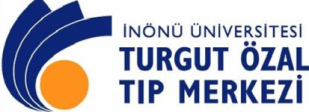 Hasta;                                                                                             Tanı:Otolog Nakil tarihi:                                                                      Taburcu Tarihi: Bu profilaksi şemasının her kontrolde getirilmesi gerekmektedir. Profilaksi bitiminde bu şema hasta dosyasına konulacaktır.NoİLAÇDozuAlınma süresi1Moxifloxacin film tablet 400 mg.(Avelox, Moxitec, Pitoxil vb.)Günde 1 kez(400 mg/ gün)“Nakilden sonra toplam 30 gün devam edilir.”Toplam……………gün alınacak2Fluconazole kapsül.Zolax kapsül 200 mg (7 kapsül) Fluzole kapsül 100 mg (7 kapsül)Günde 1 kez(200 mg/ gün)“Nakilden sonra toplam 30 gün devam edilir.”Toplam……………gün alınacak3Valacyclovir film tablet 500 mg.(Valtrex film tablet 500 mg)Günde 1 kez(500 mg/ gün)“Nakilden sonra toplam 30 gün devam edilir.”Toplam……………gün alınacak4SMX-TMP Fort tablet.(Bactrim, Metoprim, Trimoks  vb)Haftada 3 kezPazartesi 2 x1Çarşamba 2x1Cuma 2 x1“Nakilden sonra toplam 30 gün devam edilir.”Toplam……………gün alınacakNot: Valacyclovir film tablet 500 mg yerine Acyclovir tablet 2 X 400 mg/ gün kullanılabilir.(Hernovir400 mg tb, Asiviral 400 mg tb, Acyl 200 mg tb vb.)Not: Valacyclovir film tablet 500 mg yerine Acyclovir tablet 2 X 400 mg/ gün kullanılabilir.(Hernovir400 mg tb, Asiviral 400 mg tb, Acyl 200 mg tb vb.)Not: Valacyclovir film tablet 500 mg yerine Acyclovir tablet 2 X 400 mg/ gün kullanılabilir.(Hernovir400 mg tb, Asiviral 400 mg tb, Acyl 200 mg tb vb.)Not: Valacyclovir film tablet 500 mg yerine Acyclovir tablet 2 X 400 mg/ gün kullanılabilir.(Hernovir400 mg tb, Asiviral 400 mg tb, Acyl 200 mg tb vb.)